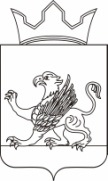                                         АДМИНИСТРАЦИЯ   ДИВЬИНСКОГО СЕЛЬСКОГО ПОСЕЛЕНИЯДОБРЯНСКОГО МУНИЦИПАЛЬНОГО РАЙОНА  ПЕРМСКОГО КРАЯПОСТАНОВЛЕНИЕ09.11.2018	№ 130Об утверждении 
Административного регламента  «Перевод жилого помещения в нежилое помещение и нежилого помещения в жилоепомещение на территории Дивьинского сельского поселения» В соответствии с Федеральным законом Российской Федерации от 27.07.2010 № 210-ФЗ «Об организации предоставления государственных и муниципальных услуг», распоряжением губернатора Пермского края от 15.05.2017 № 83-р, администрация  Дивьинского сельского поселенияПОСТАНОВЛЯЕТ:	 1. Утвердить  Административный регламент «Перевод жилого помещения в нежилое  помещение и нежилого помещения в жилое помещение на территории  Дивьинского сельского поселения»  (далее Административный регламент) согласно приложению к настоящему постановлению.	 2. Постановление вступает в силу с момента официального обнародования.   3.  Разместить постановление на официальном сайте Дивьинского сельского поселения htt://dobryanka-city.ru/divjunskoe/.   4.    Контроль за исполнением настоящего постановления  возложить на помощника администрации Дивьинского сельского поселения.Глава  Дивьинского сельского поселения  						      В.Л. Туркин Приложение 1 УТВЕРЖДЕНпостановлением  администрации Дивьинского сельского поселения от 09.11.2018 № 130 Административный регламент «Перевод жилого помещения в нежилое помещение и нежилого помещения в жилоепомещение на территории Дивьинского сельского поселения»1. Общие положения1.1. Административный регламент предоставления муниципальной услуги«Перевод жилого помещения в нежилое помещение и нежилого помещения в жилое помещение на территории Дивьинского сельского поселения» (далееАдминистративный регламент) разработан в целях повышения качествапредоставления и доступности муниципальной услуги, определяет сроки ипоследовательность действий (административных процедур) должностных лиц при осуществлении полномочий при исполнении муниципальной услуги.1.2. Порядок информирования об исполнении муниципальной услуги.Информацию о предоставлении муниципальной услуги можно получитьпутем:- устной консультации при непосредственном (визуальном) контакте соспециалистом при приеме документов;- устной консультации с использованием средств телефонной связи поконтактным телефонам согласно Приложению N 1 к настоящемуАдминистративному регламенту;- письменной консультации по результатам обращения за информацией,направленная средствами почтовой, факсимильной связи либо по электронной почте;1.3. Заявитель может свободно выбирать варианты получения личнойконсультации.1.4. Сведения о графике (режиме) работы администрации Дивьинскогосельского поселения сообщаются по телефонам для справок (консультаций), а также размещаются:на информационных стендах администрации Дивьинского сельскогопоселения.1.5. На информационных стендах в помещениях, предназначенных для приемаграждан размещается следующая информация:- график приема граждан должностными лицами;- порядок информирования о ходе исполнения муниципальной функции;- порядок получения консультаций;- порядок обжалования решений, действий или бездействия должностных лиц,- исполняющих муниципальную функцию.1.6. Консультации по телефону оказываются в соответствии с графиком(Приложение 1 к настоящему Административному регламенту). Ответ нателефонный звонок должен начинаться с информации о наименовании органа, в который позвонил гражданин, фамилии, имени, отчества и должности сотрудника, осуществляющего консультирование по телефону.1.7. Местонахождение администрации Дивьинского сельского поселения:улица Лесная, д.21, пос.Дивья, Добрянского района, Пермский край, 618720.Контактные телефоны (телефоны для справок): 8(34265) 78-018, 78-032адрес электронной почты: admin_divya@mail.ru.2. Стандарт предоставления муниципальной услуги2.1. Наименование муниципальной услуги – «Перевод жилого помещения внежилое помещение и нежилого помещения в жилое помещение на территории Дивьинского сельского поселения».2.2. Результатом предоставления муниципальной услуги является:2.2.1. перевод жилого помещения в нежилое помещение и нежилогопомещения в жилое помещение на территории Дивьинского сельскогопоселения;2.2.2. отказ в переводе жилого помещения в нежилое помещение и нежилогопомещения в жилое помещение на территории Дивьинского сельскогопоселения.2.3. Срок предоставления муниципальной услуги.2.3.1. Максимальный срок предоставления муниципальной услуги заявителюсоставляет не более 48 календарных дней с момента регистрации обращениязаявителя, включая 3 дня на подготовку решения о согласовании перепланировки и (или) переустройства жилого помещения на территории Дивьинского сельского поселения.2.3.2. Отказ в переводе жилого помещения в нежилое помещение и нежилогопомещения в жилое помещение на территории Дивьинского сельскогопоселения принимается в течение 48 календарных дней с момента регистрации обращения заявителя, включая 3 дня на подготовку уведомления об отказе в переводе жилого помещения в нежилое помещение и нежилого помещения в жилое помещение на территории Дивьинского сельского поселения.2.3.3. Максимальный срок ожидания в очереди при подаче запроса опредоставлении муниципальной услуги – 15 минут.2.4. Предоставление муниципальной услуги по переводу жилого помещения в нежилое помещение и нежилого помещения в жилое помещение на территории Дивьинского сельского поселения осуществляется в соответствии со следующими нормативными правовыми актами:-Жилищным Кодексом Российской Федерации;-Градостроительным Кодексом Российской Федерации;-Федеральным законом от 29.12.2004 N 191-ФЗ «О введении в действие-Градостроительного Кодекса Российской Федерации»;-Федеральным законом от 06.10.2003 N 131-ФЗ «Об общих принципахорганизации местного самоуправления в Российской Федерации»;-Федеральным законом от 02.05.2006 N 59-ФЗ «О порядке рассмотренияобращений граждан Российской Федерации»;-Федеральным законом от 27.07.2010 N 210-ФЗ «Об организациипредоставления государственных и муниципальных услуг»;Уставом МКУ «Администрации Дивьинского сельского поселения»;2.5. Предоставление муниципальной услуги осуществляется на основаниизаявления (согласно Приложению N 2 к настоящему Административномурегламенту) собственника помещения или уполномоченного им лица в адресадминистрации Дивьинского сельского поселения.2.6. Перечень документов, необходимых для предоставления муниципальнойуслуги:2.6.1. Для перевода жилого помещения в нежилое помещение и нежилогопомещения в жилое помещение на территории Дивьинского сельскогопоселения собственник помещения или уполномоченное им лицо предоставляет документы:1) заявление о переводе помещения, согласно Приложению N 2 к настоящемурегламенту;2) Документ, заверенный надлежащим образом, подтверждающий полномочия лица, подписавшего заявление (приказ о назначении на должность, доверенность на предоставление интересов):- для юридических лиц: учредительные документы;- для физических лиц: документ, удостоверяющий личность.3) правоустанавливающие документы на переводимое помещение (подлинники или засвидетельствованные в нотариальном порядке копии);4) план переводимого помещения с его техническим описанием (в случае, если переводимое помещение является жилым, технический паспорт такого помещения);5) поэтажный план дома, в котором находится переводимое помещение;6) подготовленный и оформленный в установленном порядке проектпереустройства и (или) перепланировки переводимого помещения (в случае, если переустройство и (или) перепланировка требуются для обеспечения использованиятакого помещения в качестве жилого или нежилого помещения).Порядок оформления (согласования) отдельных частей проекта утверждаетсяадминистрацией Дивьинского сельского поселения.Указанные документы могут быть представлены заявителем с использованием информационно-коммуникационных технологий в электронной форме в установленном формате.Администрация Дивьинского сельского поселения не вправе требовать сзаявителя предоставление документов, указанных в подпункте 3 пункта 2.7.1.указанные документы предоставляются в рамках межведомственноговзаимодействия.В случае не получения документов через систему межведомственноговзаимодействия, заявитель извещается в течении 2-х дней с даты получения отказа от органов, предоставляемых эти документы. В данном случае заявитель самостоятельно предоставляет документы. Предоставление муниципальной услуги приостанавливается до получения документов.2.7. Основаниями для отказа в предоставлении муниципальной услугиявляются:1) непредставления определенных п. 2.6.1. настоящего Административногорегламента;2) представления документов в ненадлежащий орган;3) несоблюдения предусмотренных статьей 22 Жилищного Кодекса РФусловий перевода помещения;4) несоответствия проекта переустройства и (или) перепланировки жилогопомещения требованиям законодательства.2.8. Предоставление муниципальной услуги осуществляется в соответствии сдействующим законодательством и настоящим Административным регламентом.2.9. Муниципальная услуга заявителям предоставляется бесплатно.2.10. Заявление на предоставление муниципальной услуги регистрируется вдень представления в администрацию Дивьинского сельского поселения и документов, указанных в пункте 2.6 настоящего Административного регламента.2.11. Требования к помещениям предоставления муниципальной услуги.2.11.1. Требования к местам приема заявителей:- служебные кабинеты специалистов, участвующих в предоставлениимуниципальной услуги, в которых осуществляется прием заявителей, должен быть оборудован вывесками с указанием номера кабинета;- места для приема заявителей оборудуются стульями, столами, оснащаютсяканцелярскими принадлежностями для обеспечения возможности оформления документов.2.11.2. Требования к местам для ожидания:- места для ожидания в очереди оборудуются стульями;- места для ожидания находятся в холле;- в здании, где организуется прием заявителей, предусмотрены местаобщественного пользования (туалеты), места для хранения верхней одежды.2.11.3. Требования к местам для информирования заявителей:- информационный стенд оборудован визуальной, текстовой информацией,образцами заполнения запроса и необходимым перечнем документов.2.12 Администрация Дивьинского сельского поселения припредоставлении муниципальной услуги, обеспечивает инвалидам (включаяинвалидов, использующих кресла-коляски и собак-проводников):2.12.1 условия для беспрепятственного доступа к зданию, помещениюАдминистрации Дивьинского сельского поселения;2.12.2 условия беспрепятственного пользования средствами связи иинформации;2.12.3 возможность самостоятельного передвижения по территории, накоторой расположено здание, помещение Администрации Дивьинскогосельского поселения, входа в здание, помещение и выхода из него, в том числе с использованием кресла-коляски.2.12.4 сопровождение инвалидов, имеющих стойкие расстройствафункции зрения и самостоятельного передвижения, и оказание им помощи наобъекте (здания, помещения), в которых предоставляется муниципальная услуга;2.12.5 надлежащее размещение оборудования и носителей информации,необходимых для обеспечения беспрепятственного доступа инвалидов к объекту (здания, помещения), в которых предоставляется муниципальная услуга, с учетом ограничений их жизнедеятельности;2.12.6 допуск сурдопереводчика и тифлосурдопереводчика;2.12.7 допуск на объект (здание, помещение), в котором предоставляетсямуниципальная услуга собаки-проводника при наличии документа,подтверждающего ее специальное обучение и выдаваемого по форме и в порядке, которые определяются федеральным органом исполнительной власти, осуществляющим функции по выработке и реализации государственной политики и нормативно-правовому регулированию в сфере социальной защиты населения;2.12.8 оказание работниками органа, предоставляющего муниципальнуюуслугу, помощи инвалидам преодолении барьеров, мешающих получению ими муниципальной услуги наравне с другими лицами.2.13. Общие требования к документам, необходимым для предоставлениямуниципальной услуги.2.13.1. Для предоставления муниципальной услуги заявители представляют вадминистрацию Дивьинского сельского поселения заявление и пакетдокументов, указанные в пункте 2.6 настоящего Административного регламента:-специалисту на приеме;-почтовым отправлением.2.13.2. Заявление о предоставлении муниципальной услуги должно содержать информацию:а) для физического лица:- фамилию, имя, отчество заявителя;- реквизиты документа, удостоверяющего личность физического лица;- адрес регистрации заявителя;- фамилию, имя, отчество уполномоченного представителя (если интересызаявителя представляет уполномоченный представитель);- почтовый адрес, по которому должны быть направлены ответ;- контактные телефоны;- электронный адрес заявителя (при наличии);- подпись заявителя или его уполномоченного представителя, если интересызаявителя представляет уполномоченный представитель;- дату подписания заявления, указание на документы подтверждающиеполномочия лица, на подписание заявления;б) для юридического лица:-организационно-правовая форма и полное наименование юридическоголица;- сведения о государственной регистрации юридического лица, ИНН, ОГРН;-фамилию, имя, отчество уполномоченного представителя юридическоголица;-юридический адрес юридического лица;-почтовый адрес юридического лица;-контактные телефоны;-электронный адрес юридического лица (при наличии);-подпись уполномоченного представителя юридического лица;- подпись представителя заявителя, указание на документы, подтверждающие полномочия лица, на подписание заявления.в) для индивидуального предпринимателя:-фамилию, имя, отчество заявителя;- сведения ИНН, о государственной регистрации в качестве индивидуальногопредпринимателя;- реквизиты документа, удостоверяющего личность заявителя;- адрес регистрации заявителя;-фамилию, имя, отчество уполномоченного представителя (если интересызаявителя представляет уполномоченный представитель);-контактные телефоны;-электронный адрес заявителя (при наличии);-подпись заявителя или его уполномоченного представителя, если интересызаявителя представляет уполномоченный представитель.- подпись представителя заявителя, указание на документы, подтверждающие полномочия лица, на подписание заявления.Тексты документов, представляемых для исполнения муниципальной услуги,должны быть написаны разборчиво.Не подлежат приему документы, исполненные карандашом, а такжедокументы с серьезными повреждениями, не позволяющими однозначноистолковывать их содержание.2.13.3. Копии документов должны быть представлены в 1 экземпляре. Текстыдокументов должны быть читаемы, не должны содержать подчисток и приписок, зачеркнутых слов и иных не оговоренных исправлений.2.14. Требования к документам, предъявляемые для принятия решения опредоставлении муниципальной услуги.К заявлению прилагаются документы, указанные в пункте 2.6.1 настоящегоАдминистративного регламента.2.15. Показателями оценки доступности муниципальной услуги:2.15.1. транспортная доступность к местам предоставления муниципальнойуслуги;2.15.2. обеспечение возможности направления запроса по электронной почте;2.15.3. размещение информации о порядке предоставления муниципальнойуслуги в библиотеке пос.Дивья, МБУК «КДЦ» пос.Ярино.2.16. Показателями оценки качества предоставления муниципальной услугиявляются:2.16.1. соблюдение срока предоставления муниципальной услуги;2.16.2. отсутствие поданных в установленном порядке жалоб на действие(бездействие) должностных лиц, осуществленные в ходе предоставлениямуниципальной услуги.3. Состав, последовательность и сроки выполнения административныхпроцедур (действий), требования к порядку их выполнения, в том числеособенности выполнения административных процедур (действий) в электронной форме.3.1. Предоставление муниципальной услуги включает в себя следующиеадминистративные процедуры:- Прием документов, необходимых для исполнения муниципальной услуги,согласно перечню документов, предусмотренных п. 2.7.1. настоящегоАдминистративного регламента.- Проверка наличия и правильности оформления представленных документов.- Подготовка и принятие решения в виде постановления администрацииДивьинского сельского поселения о переводе жилого помещения в нежилоепомещение и нежилого помещения в жилое помещение на территорииДивьинского сельского поселения, либо подготовка мотивированного отказа в предоставлении муниципальной услуги.- Подготовка уведомления о переводе жилого помещения в нежилое помещение и нежилого помещения в жилое помещение на территории Дивьинского сельского поселения.- Выдача документов о переводе жилого помещения в нежилое помещение инежилого помещения в жилое помещение на территории Дивьнскогосельского поселения, либо об отказе в предоставлении муниципальной услуги.3.2. Прием заявлений и документов от граждан и юридических лиц.Основанием для начала административной процедуры является заявление спакетом документов в соответствии с пунктом 2.7 настоящего Административного регламента.3.3. Регистрация заявления, принятие решения о предоставлениимуниципальной услуги – в день поступления документов в администрациюДивьинского сельского поселения.Прием заявления от заявителя (его уполномоченного) представителя и егорегистрация осуществляется сотрудником администрации Дивьинскогосельского поселения в соответствии с графиком приема.3.4. Подготовка проекта и принятие постановления администрацииДивьинского сельского поселения о переводе жилого помещения в нежилоепомещение и нежилого помещения в жилое помещение на территорииДивьинского сельского поселения –до 45-ти дней со дня регистрации заявления.3.5. Подготовка решения о переводе жилого помещения в нежилое помещение и нежилого помещения в жилое помещение на территории Дивьинского сельского поселения –до 3-х дней.3.6. Завершение перевода жилого помещения в нежилое помещение и нежилогопомещения в жилое помещение на территории Дивьинского сельскогопоселения.Завершение перевода жилого помещения в нежилое помещение и нежилогопомещения в жилое помещение на территории Дивьинского сельскогопоселения подтверждается актом приемочной комиссии. Форма акта, порядок подготовки и согласования утверждается постановлением администрации Дивьинского сельского поселения.4. Порядок и формы контроля исполнения муниципальной функции4.1. Контроль за исполнением настоящего Административного регламентавключает в себя проведение проверок, выявление и устранение нарушения порядка и сроков предоставления муниципальной услуги, рассмотрение, принятие решений и подготовку ответов на обращение заявителей в ходе предоставления муниципальной услуги, содержащие жалобы на решения, действия (бездействия) специалистов.4.2. Текущий контроль за соблюдением последовательности действий,определенных административными процедурами по предоставлениюмуниципальной услуги осуществляется главой администрации Дивьинскогосельского поселения (лицом замещающим).4.3. По результатам проведенных проверок, в случае выявления нарушенийпорядка и сроков предоставления муниципальной услуги, осуществляетсяпривлечение виновных лиц к дисциплинарной ответственности в соответствии с законодательством Российской Федерации.4.4. Должностное лицо, ответственное за предоставление муниципальнойуслуги, несет персональную ответственность за сроки и порядок приема и выдачи документов.4.5. Персональная ответственность должностных лиц закрепляется в ихдолжностных инструкциях в соответствии с требованиями действующегозаконодательства.5. Досудебное (внесудебное) обжалование заявителем решений и действий(бездействия) органа, предоставляющего муниципальную услугу, должностного лица органа, предоставляющего муниципальную услугу, либо муниципального служащего5.1. Заявитель может обратиться с жалобой, в том числе в следующихслучаях:5.1.1. нарушение срока регистрации запроса заявителя о предоставлениимуниципальной услуги;5.1.2. нарушение срока предоставления муниципальной услуги;5.1.3. требование у заявителя документов, не предусмотренныхнормативными правовыми актами Российской Федерации, нормативнымиправовыми актами субъектов Российской Федерации, муниципальными правовыми актами для предоставления муниципальной услуги;5.1.4. отказ в приеме документов, предоставление которых предусмотренонормативными правовыми актами Российской Федерации, нормативнымиправовыми актами субъектов Российской Федерации, муниципальными правовыми актами для предоставления муниципальной услуги, у заявителя;5.1.5. отказ в предоставлении муниципальной услуги, если основания отказане предусмотрены федеральными законами и принятыми в соответствии с ними иными нормативными правовыми актами Российской Федерации, нормативными правовыми актами субъектов Российской Федерации, муниципальными правовыми актами;5.1.6. затребование с заявителя при предоставлении муниципальной услугиплаты, не предусмотренной нормативными правовыми актами РоссийскойФедерации, нормативными правовыми актами субъектов Российской Федерации, муниципальными правовыми актами;5.1.7 отказ органа, предоставляющего, предоставляющего муниципальнуюуслугу, должностного лица органа, предоставляющего муниципальную услугу, в исправлении допущенных опечаток и ошибок в выданных в результате предоставления государственной или муниципальной услуги документах либо нарушение установленного срока таких исправлений.5.2. Общие требования к порядку подачи и рассмотрения жалобы.5.2.1. Жалоба подается в письменной форме на бумажном носителе, вэлектронной форме в орган, предоставляющий муниципальную услугу. Жалобы на решения, принятые руководителем органа, предоставляющего муниципальную услугу рассматриваются непосредственно руководителем предоставляющего муниципальную услугу.5.2.2. Жалоба может быть направлена по почте, через многофункциональныйцентр, с использованием информационно-телекоммуникационной сети "Интернет", официального сайта органа, предоставляющего муниципальную услугу, а также может быть принята при личном приеме заявителя.5.2.3. Жалоба должна содержать:- наименование органа, предоставляющего муниципальную услугу,должностного лица органа, предоставляющего муниципальную услугу, либогосударственного или муниципального служащего, решения и действия(бездействие) которых обжалуются;- фамилию, имя, отчество (последнее - при наличии), сведения о местежительства заявителя - физического лица либо наименование, сведения о месте нахождения заявителя - юридического лица, а также номер (номера) контактного телефона, адрес (адреса) электронной почты (при наличии) и почтовый адрес, по которым должен быть направлен ответ заявителю;- сведения об обжалуемых решениях и действиях (бездействии) органа,предоставляющего муниципальную услугу, должностного лица органа,предоставляющего муниципальную услугу, либо муниципального служащего;- доводы, на основании которых заявитель не согласен с решением и действием (бездействием) органа, предоставляющего муниципальную услугу, должностного лица органа, предоставляющего муниципальную услугу, либо муниципального служащего. Заявителем могут быть представлены документы (при наличии), подтверждающие доводы заявителя, либо их копии.5.2.4. Жалоба, поступившая в орган, предоставляющий муниципальнуюуслугу, подлежит рассмотрению должностным лицом, наделенным полномочиями по рассмотрению жалоб, в течение пятнадцати рабочих дней со дня ее регистрации, а в случае обжалования отказа органа, предоставляющего муниципальную услугу,должностного лица органа, предоставляющего муниципальную услугу, в приеме документов у заявителя либо в исправлении допущенных опечаток и ошибок или в случае обжалования нарушения установленного срока таких исправлений – в течение пяти рабочих дней со дня ее регистрации.5.2.5.По результатам рассмотрения жалобы орган, предоставляющиймуниципальную услугу, принимает одно из следующих решений:- удовлетворяет жалобу, в том числе в форме отмены принятого решения,исправления допущенных органом, предоставляющим муниципальную услугу, опечаток и ошибок в выданных в результате предоставления муниципальной услуги документах, возврата заявителю денежных средств, взимание которых не предусмотрено нормативными правовыми актами Российской Федерации, нормативными правовыми актами субъектов Российской Федерации, муниципальными правовыми актами, а также в иных формах;- отказывает в удовлетворении жалобы.5.2.6. Не позднее дня, следующего за днем принятия решения, указанного впункте 5.2.5, заявителю в письменной форме и по желанию заявителя в электронной форме направляется мотивированный ответ о результатах рассмотрения жалобы.5.2.7. В случае установления в ходе или по результатам рассмотрения жалобыпризнаков состава административного правонарушения или преступлениядолжностное лицо, наделенное полномочиями по рассмотрению жалоб всоответствии с пунктом 5.2.1, незамедлительно направляет имеющиеся материалы в органы прокуратуры.Приложение Ν 1к Административному регламентупредоставления муниципальнойуслуги «Перевод жилого помещенияв нежилое помещение и нежилогопомещения в жилое помещение натерритории Дивьинскоесельского поселения»Почтовый адрес администрации Дивьинского сельского поселения:улица Лесная, дом 21, пос.Дивья, Добрянский  район, Пермский край,618720Контактные телефоны (телефоны для справок): 8(34265) 78018, 78032адрес электронной почты: admin_divya@mail.ruГрафик работы администрации Дивьинского сельского поселенияПонедельник –пятница: с 9.00 до 17.00;Перерыв на обед с 13.00 до 14.00Контактные телефоны:Глава администрации 8(34265)78031Специалисты 8(34265)78018Приложение Ν 2к Административному регламентупредоставления муниципальнойуслуги «Перевод жилого помещенияв нежилое помещение и нежилогопомещения в жилое помещение натерритории Дивьинскогосельского поселения»Заявлениео переводе помещения от _____________________________________________________________________________проживающего(ей) по адресу:_____________________________________________________________________________паспорт _____________________________________________________________________________реквизиты регистрационных документов и адрес места нахождения (для ИП юридических лиц):_____________________________________________________________________________(свидетельство о государственной регистрации_____________________________________________________________________________ИП, ООО, ЗАО и так далее)___________________________________________________________________________контактный телефон __________________________________________________________________действующего(ей) от имени________________________________________________________________________на основании _____________________________________________________________________________ (доверенность N _____от «___»______________ 200_г.)_____________________________________________________________________________Собственник(и) помещения __________________________________________________________________________________________________________________________________________________________Реквизиты документов о государственной регистрации права собственности________________________________________________________________Информация об обременении правами других лиц __________________________________________________________________________________________________________________________________________________________Место нахождения помещения: Пермский край, Добрянский район, Дивьинское сельское поселение_____________________________________________________________________________Дом/корпус/строение_____________________________________________________________________________Кв./комната_____________________________________________________________________________Подъезд _______________________________________этаж__________________________________Прошу разрешить _____________________________________________________________________(перевод с переустройством, с перепланировкой –нужное указать,_____________________________________________________________________________занимаемого на основании__________________________________________________________________________________________________________________________________________(права собственности,_____________________________________________________________________________договора найма, договора аренды –нужное указать)согласно прилагаемому проекту (проектной документации) переустройства и (или)перепланировки переводимого помещения.К заявлению прилагаются следующие документы:1. Правоустанавливающие документы на переводимое помещение__________________________________________________________________________________________________________________________на _____листах.2. План переводимого помещения с его техническим описанием (в случае, если переводимоепомещение является жилым, технический паспорт такого помещения) на _____листах.3. Поэтажный план дома, в котором находится переводимое помещение на _____листах.4. Подготовленный и оформленный в установленном порядке проект переустройства и (или)перепланировки переводимого помещения (в случае, если переустройство и (или) перепланировкатребуются для обеспечения использования такого помещения в качестве жилого или нежилогопомещения) на _____листах.5. Согласие всех правообладателей объекта капитального строительства в случае реконструкциитакого объекта.6. Иные документы ___________________________________________________________________(доверенности, уставные, регистрационные документы и другие)____________________________________________________________________________Подписи лиц, подавших заявление«___»_____________20__г. ________________________________________________(подпись заявителя, расшифровка подписи заявителя)«___»_____________20__г. ________________________________________________(подпись заявителя, расшифровка подписи заявителя)«___»_____________20__г. ________________________________________________(подпись заявителя, расшифровка подписи заявителя)_ _ _ _ _ _ _ _ _ _ _ _ _ _ _ _(следующие позиции заполняются должностным лицом, принявшим заявление)Документы представлены на приеме «___»_____________20__г.Входящий номер регистрации заявления _______________________Выдана расписка в получении документов «___»_____________20__г__	Приложение Ν 3к Административному регламентупредоставления муниципальнойуслуги «Перевод жилого помещенияв нежилое помещение и нежилогопомещения в жилое помещение натерритории Дивьинскогосельского поселения»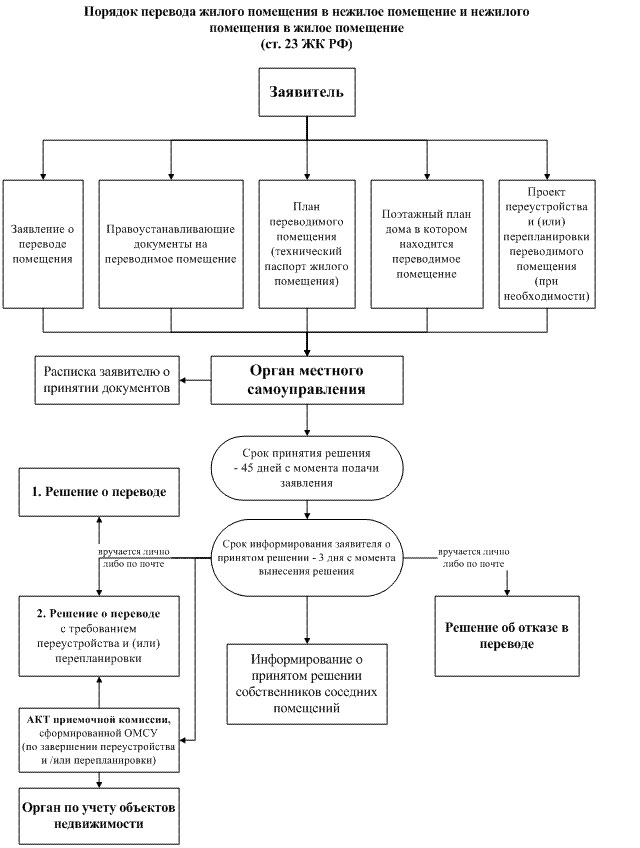 